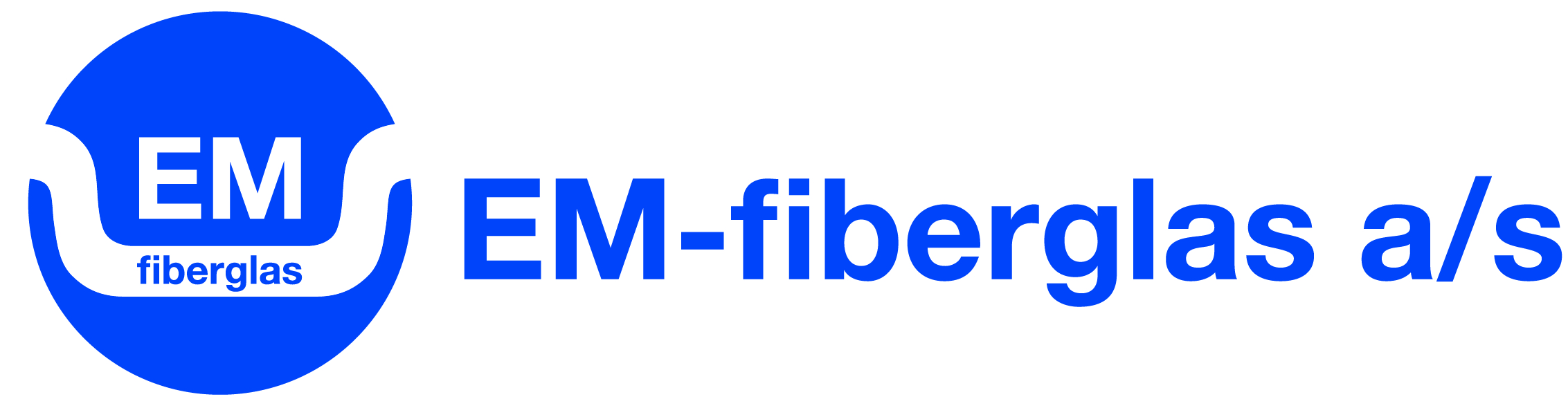 Til virksomhedens brug:Erklæringen afgives under ansvar efter straffelovens §279, som omhandler bedrageri. Det er således strafbart at angive sygdom som årsag til fraværet, hvis dette skyldes andre forhold.Fraværsdokumentation – afleveres senest på 3. sygedag.Udfyldes af medarbejderenNavn:Navn:Navn:Medarbejdernummer:Medarbejdernummer:Medarbejdernummer:Jeg bekræfter hermed at:1 Jeg er fraværende fra arbejdet på grund afJeg bekræfter hermed at:1 Jeg er fraværende fra arbejdet på grund afJeg bekræfter hermed at:1 Jeg er fraværende fra arbejdet på grund af	sygdom	arbejdsskade	sygdom	arbejdsskade	sygdom	arbejdsskadeFraværet forventes at ville vare:__________ dageFraværet forventes at ville vare:__________ dageFraværet forventes at ville vare:__________ dageDato:Dato:Dato:Medarbejderens underskriftDokumentation modtaget i virksomheden den:      